République Algérienne Démocratique et Populaire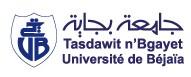                                                  TD 01 : Le CV chronologiqueSelon nos expériences de travail et nos compétences, nous pouvons structurer notre cv de plusieurs façons voici le premier type.Le CV chronologique : le CV chronologique insiste sur les expériences de travail acquises dans un même secteur d’activités ou  dans le  un même domaine d’emploi.Dans ce type, vous devez énumérer les emplois que vous avez occupés selon un ordre inversé, c'est-à-dire vous devez commencer par le plus ancien au plus récent.Ce type de CV est conseillé pour celui qui souhaite obtenir un emploi dans le même secteur ou domaine, qu’il a déjà occupé auparavant. Pour ceci, vous devrez démontrer une certaine évolution dans votre domaine.Exemple : 1991-1998 enseignant au primaire.                  1999-2003 enseignant au lycée.                  2004- 2020 proviseur au lycée.	Il est préférable de ne pas l’utiliser si :Votre parcours comporte des périodes sans emplois ou des changements fréquents d’emploi.Vous ne voulez pas accordez trop d’importance au dernier emploi occupé.Concernant sa structure, le CV chronologique se compose des mêmes rubriques qu’un CV classique à savoir : l’état civil, formation, expérience professionnelle, langues, publication (s’il y en a. Généralement, elle est réservée pour les docteurs et les scientifiques, etc.)  Et divers.